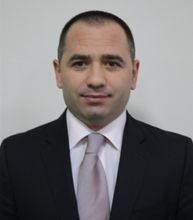 
MAŞNIC Eduardprocuror al sectorului Buiucani, mun. Chişinău, desemnat în componenţa Consiliului de Procuratura Generală 
Data nasterii: 7 Jan 1974
Studii: 1997, Facultatea de Drept, ULIM 
Grad de calificare: consilier juridic de rangul III 
Date privind activitatea profesională:2010 –  până în prezent, procuror al sectorului Buiucani, mun.Chișinău2008 – 2010, procuror al raionului Strășeni2007 – 2008, procuror interimar al raionului Strășeni2004 – 2007, procuror adjunct al procuraturii raionului Strășeni2000 – 2004, ajutor superior al procurorului raiunului Ialoveni1998 – 2000, ajutor al procurorului raiunului Ialoveni1997 – ajutor interimar al procurorului raiunului IaloveniDistincții:Diploma de Onoare a Procuraturii (categoria I)
sursa: https://www.inj.md/ro/componenta